Choice Board Follow Up Grade 2Animal Characteristics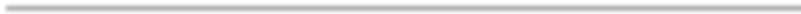 Warren Park Outdoor Education Centre 135 Varsity Road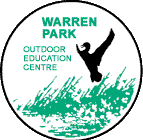 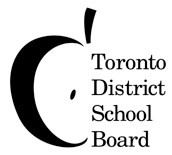 Toronto, ON M6S 4P4Tel: 416-394-3144  Fax: 416.394-3142http://toes.tdsb.on.ca/day/warren_park/index.aspVerbal/LinguisticUse storytelling or journal entries to share a day in the life of a creature you learned about todayInvent a slogan for the protection of our naturalized areasWrite a poem or story about an animal characteristicParticipate in a debate on the use of pesticides on crops, lawns or parksLogical/MathematicalCreate a game using some facts you learned todayMake a calendar to show the life of a living thing over the course of a yearImagine a world without trees… have a discussion of what you think that would be like.Observe animal activity in yourschool yard and surrounding areas and record your findingsVisual/SpatialDesign a poster or mural to illustrate the life cycle of an animalInvent an advertisement to illustrate how we can help our environmentCreate your own animal using an art form of your choice illustrating it’s unique characteristicsInterpersonalHave one student interview another highlighting the unique characteristics/ adaptations of a living thingAssume the role of an animal and conduct a class meeting to discuss why humans should protect that animal and its habitatCreate a set of rules that could allow humans and animals to live in harmonyFree ChoiceBody KinestheticCreate a sequence of movements (or choreograph a dance) to display how a variety of animals moveBuild or construct a model of a living thing or an animal habitatUse drama (skit/tableau) to demonstrate how humans can protect animals and the places they liveCreate puzzle cards to illustrate the life cycle of a living thingMusical RhythmicWrite and perform a rap or song about something you learned todayCollect and present songs of a common theme related to your visitInvent a game where thecontestants need to recreate a variety of animal sounds/callsMake an instrument to mimic sounds of natureNaturalistUse natural objects to create an animal highlighting unique characteristicsWrite a “How to Care For” Guide on an animal of your choiceCreate a new community where humans and animals live in complete harmony ( model, paint, sketch, storytelling, written story, etc)IntrapersonalCreate an autobiography as an animalDescribe qualities and characteristics you possess that would help you live successfully in natureDescribe how you feel about anegative or positive human impact on the environmentTalk about a time when you felt proud about doing something kind for a living thing